TRƯỜNG ĐẠI HỌC NHA TRANG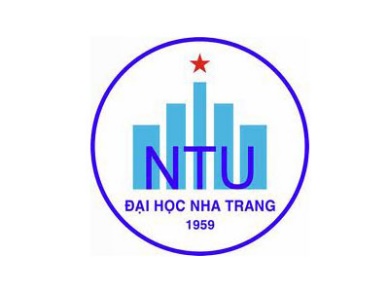 Khoa: KỸ THUẬT GIAO THÔNGBộ môn: KỸ THUẬT TÀU THỦYĐỀ CƯƠNG HỌC PHẦN(Kèm theo Quyết định số:1213/QĐ-ĐHNT, ngày 16 tháng 11   năm 2021 của Hiệu trưởng Trường Đại học Nha Trang)1. Thông tin về học phần:Tên học phần:				Tiếng Việt: CHỐNG ĂN MÒN TÀU THỦYTiếng Anh: ANTICORISION FOR SHIPMã học phần:				Số tín chỉ:		2(2-0)Đào tạo trình độ:	Đại học 					Học phần tiên quyết:	Kết cấu tàu thủy	2. Mô tả học phần: 	Học phần cung cấp cho người học kiến thức và kỹ năng cơ bản về cơ chế của quá trình ăn mòn và các phương pháp chống ăn mòn để bảo vệ bề mặt của vật liệu kim loại và phi kim loại như ăn mòn hoá học, ăn mòn điện hoá, ... Trên cơ sở đó, hướng dẫn tính chọn các biện pháp chống ăn mòn cho các bộ phận trên tàu thủy bằng các phương pháp thông dụng hiện nay.3. Mục tiêu:	Học phần cung cấp cho người học có kiến thức cơ bản và kỹ năng cần thiết về các phương pháp chống ăn mòn của vật liệu kim loại và phi kim loại đang được ứng dụng trong tàu thủy ở các môi trường làm việc như không khí, nước ngọt và nước biển.4. Chuẩn đầu ra (CLOs): Sau khi học xong học phần, người học có thể:a) Nhận diện cơ chế ăn mòn kim loại và các dạng ăn mòn kim loại thông dụng;	b) Nhận diện cơ chế và các biện pháp chống ăn mòn kim loại trong môi trường không khí, nước ngọt và nước biển;	c) Nhận diện cơ chế và các biện pháp chống ăn mòn vật liệu phi kim loại.5. Ma trận tương thích giữa Chuẩn đầu ra học phần với Chuẩn đầu ra CTĐT ngành Kỹ thuật tàu thủy:6. Nội dung:	7. Phương pháp dạy học: 8. Đánh giá kết quả học tập: 9. Tài liệu dạy học: Ngày cập nhật: 22/02/2022.	CHỦ NHIỆM HỌC PHẦN	                    TRƯỞNG BỘ MÔN	(Ký và ghi họ tên)	                    (Ký và ghi họ tên)          TS. Huỳnh Văn Vũ	TS Huỳnh Lê Hồng TháiBAN CHỦ NHIỆM CTĐT(Ký và ghi họ tên)CĐR HP (CLOs)CĐR CTĐT (PLOs)CĐR CTĐT (PLOs)CĐR CTĐT (PLOs)CĐR CTĐT (PLOs)CĐR CTĐT (PLOs)CĐR CTĐT (PLOs)CĐR CTĐT (PLOs)CĐR CTĐT (PLOs)CĐR CTĐT (PLOs)CĐR CTĐT (PLOs)CĐR HP (CLOs)12345678910axxxbxxcxxTT.Chủ đềNhằm đạt CLOsSố tiếtSố tiếtTT.Chủ đềNhằm đạt CLOsLTTH11.11.21.31.4Kiến thức chung về chống ăn mòn kim loạiKhái niệm cơ bản về ăn mònCác dạng ăn mònCơ chế ăn mòn kim loạiChống ăn mòn kim loạia6022.12.22.3Chống ăn mòn kim loại trong các môi trườngChống ăn mòn trong môi trường khí quyểnChống ăn mòn trong nước ngọtChống ăn mòn trong nước biểna,b8033.13.23.3Chống ăn mòn vật liệu phi kim loạiVật liệu polymerVật liệu vô cơVật liệu compositec6044.14.24.34.4Các phương pháp chống ăn mòn trong tàu thủySự ăn mòn vỏ tàuCác yếu tố ảnh hưởng đến sự ăn mòn vỏ tàuCác phương pháp chống ăn mòn vỏ tàuCông nghệ sơn tàu thủya,b,c100TT.Phương pháp dạy họcÁp dụng cho chủ đềNhằm đạt CLOs1Thuyết giảng, thảo luận1, 2, 3, 4a, b, c2Dạy học trong môi trường cộng đồng2, 4bTT.Hoạt động đánh giáNhằm đạt CLOsTrọng số (%)1Đánh giá quá trìnha, b, c402Thi cuối kỳa, b, c60TT.Tên tác giảTên tài liệuNăm xuất bảnNhà xuất bảnĐịa chỉ khai thác tài liệuMục đích sử dụngMục đích sử dụngTT.Tên tác giảTên tài liệuNăm xuất bảnNhà xuất bảnĐịa chỉ khai thác tài liệuTài liệu chínhTham khảo1Huỳnh Văn VũBài giảng chống ăn mòn tàu thủy2018Bài giảngGV cung cấpx2Dương Tử TiênHuỳnh Văn VũVật liệu kỹ thuật2016Xây dựngThư việnx3Alain Galerie, Nguyễn văn TưĂn mòn và bảo vệ vật liệu2008KHKT Hà NộiThư việnx